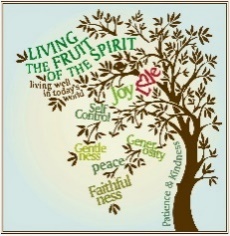   Saturday, April 4, 2020 at 6:30pm   Sunday, April 5, 2020 	              at 9:00am & 10:45am 	SundayChildren's Church & Nursery Care    …  Postponed until further noticeJunior & Senior High Youth Group       in grades 6 through High School …  Postponed until further notice3rd Sunday Nursing Home Worship Services  …  Postponed until further noticeat Concord Nursing Home  with Joe Gilbert-Rogers; at Crest Point Rehab   with Tyler Sherman.	Monday"Pray in the week"    Contact Mike & Jenn Tamburro: 973-617-0760…  Postponed until further notice Bible Study at Concord Nursing Home    for info, see Pastor Joe Gilbert-Rogers…  Postponed until further notice Board Meeting      	…  Postponed until further notice Ladies Bible Study   	  …  Postponed until further notice …  6:30-9pm  at Theresa Roselli’s: 36 Harrison Ave, Brick.W.M.T. Meeting   (Worship/Media Tech: aka Media Tech)  …  Postponed until further notice Nicotine Anonymous        Meetings are suspended for the winterMeetings begin again on Monday, May 11 at 6:30pm at JSCC. Any questions about stopping smoking or the program, contact Tony Centineo 732-539-4726.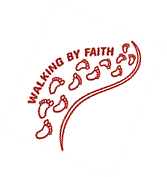 	Tuesday Bible Study        for info, see Pastor Joe Gilbert-RogersMeeting in the sanctuary at 11:00am   …  Postponed until further noticeG.U.P.S. Meeting  (greeters, ushers, parking, security) Meeting is at 7:00pm   	 …  Postponed until further noticePrayer Meeting   	…  Postponed until further notice Evenings at 7:00pm at the church. Contact is Jeff Woodworth & Terry Walters.	WednesdayMidweek Prayer & Bible Study     At 6:30pm   … LIVE-STREAMED on Facebook, Youtube, or website: jscalvary.com	Thursday M.A.N.  (Men’s Accountability Network)    Contact Mike Tamburro: 973-617-0760…  Postponed until further notice.	Friday Ladies Bible Study   	  …  Postponed until further notice …  9:30-12pm  at Jersey Shore Calvary Chapel	Saturday 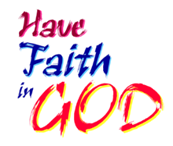 Men’s Discipleship   	contact is Curtis Wilkinson: 732-966-5084…  Postponed until further notice.Work Days    …  Postponed until further notice         Planning Ahead…   and mark your calendar!NOTICE   Worship Time changes    Wed & Sat services will be LIVE-STREAMEDNOTICE   Worship services will be LIVE-STREAMED  on Facebook, 	Youtube, or website: jscalvary.com    For information, see Pastors John or Joe.Resurrection Sunday Easter Schedule       Good Friday Service   …  CANCELLED   	   Sunrise Service Sunday,  April 12th at 6:00am    …  to be LIVE-STREAMED	   Worship Service Sunday, April 12th at 10:45am …  to be LIVE-STREAMEDLadies Spring Luncheon         “A Place for Us”    Psalm 84:1-7…   will be rescheduled Alive Life in Christ Conference 2020    Limerick, Ireland  May 14-17th 	See Pastor John for information.The Surf Project Summer Swell 2020    CANCELLED Mission Trip Opportunity    	to Guatamala  October 17-24 (Sat-Sat)	Kid’s stuff & construction; cost will be around $800 /person. For questions & information, 	see Dan Amitie.Lakewood Evangelical Outreach 	…  Postponed until further notice	 For information, contact Maria Begovich: 732-892-4648. Bulletin info   please contact me with additions, corrections, or changes by calling, or 	text: Marilyn 732-233-3431 (leave ms.) or e-mail: mjmihalic@gmail.com .Website:   jscalvary.com  For info & to listen to our Pastor’s messages.Messages are available       (please place in one of the agape boxes)	Use the tear-off from this bulletin to request a CD or thumb drive.  * * *   How to give  ~  your tithes, gifts, prayer requests & message requests	You may send your tithes & gifts to: JSCC, P.O.Box 1322, Point Pleasant Beach, NJ 	08742; or donate at the website on-line at jscalvary.com.Batter’s BoxServants on deck!!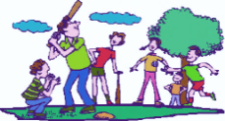 ~ Until further notice ~Nursery: Infant-age 3Children’s ChurchYouth-grades 1-5Junior High GroupGrades 6,7 & 8Pastor Mike NelsenFor info, contactNursery: James & Samantha BarnesChildren’s Church: Donna PetagnoW.M.T (Worship/Media Tech)Pastor John DurantePastor Joe Gilbert-RogersPro-PresenterHospitalitySign-up to set-up & clean-upsee Pastor John or ChristinaSecurityWed.  **   6:30pmSat.  **     6:30pmSun. **   9:00 & 10:45amTerry WaltersGreetersSat. **    6:30pmSun. **  9:00am10:45amUshersSat.  **    6:30pmEd Hurd & Farnk LotruglioSun.   **9:00am & 10:45amMike Keenan & Scott McCutcheon